Заключение Контрольно-счетной палаты Алейского района Алтайского края по результатам проведения финансово-экономической экспертизы муниципальной программы «Комплексное развитие сельских территорий Алейского района Алтайского края» на 2020 – 2025 годы, утвержденную постановлением Администрации Алейского района Алтайского края от 13.01.2020 № 8Заключение по результатам проведения финансово-экономической экспертизы муниципальной программы «Комплексное развитие сельских территорий Алейского района Алтайского края» на 2020 – 2025 годы  подготовлено в соответствии  со ст. 157 Бюджетного Кодекса  РФ, ст.9 Федерального закона от 07.02.2011 №6-ФЗ «Об общих принципах организации и деятельности контрольно-счетных органов субъектов Российской Федерации и муниципальных образований», ст.20 Положения о бюджетном процессе и финансовом контроле в муниципальном образовании Алейский район Алтайского края, утвержденного решением Собрания депутатов Алейского района от 24.08.2016г. №33 (с учетом изменений),  статьей 7, 9 Положения о Контрольно-счетной палате Алейского района Алтайского края, утвержденного решением Собрания депутатов Алейского района от 11.03.2022 г. №2-РСД, а так же п. 2.9, 2.9.18. плана работы Контрольно-счетной палаты Алейского района Алтайского края на 2023 год.Цель финансово-экономической экспертизы: выявление факторов риска при формировании средств бюджета района, создающих условия для последующего неправомерного и (или) неэффективного использования средств бюджета, анализ достоверности оценки объема расходных обязательств.           Основными задачами финансово-экономической экспертизы являются оценка положений муниципальной программы на предмет:- соответствия требованиям федерального законодательства, законодательства Алтайского края, нормативно-правовых актов муниципального образования Алейский район Алтайского края;-   отсутствия (минимизация) рисков принятия решений по формированию и использованию средств районного бюджета, создающих условия для последующего неправомерного и (или) неэффективного использования средств районного бюджета, невыполнения (неполного выполнения) задач и функций, возложенных на органы местного самоуправления Алейский район Алтайского края и их структурные подразделения (подведомственные учреждения);-  обоснованности заявленных финансово-экономических последствий реализации муниципальной программы.В соответствии со ст.179 Бюджетного кодекса РФ, муниципальные программы утверждаются местной администрацией муниципального образования. Порядок принятия решений о разработке муниципальных программ, формировании и реализации муниципальных программ устанавливается муниципальным правовым актом местной администрации муниципального образования.В целях проведения финансово-экономической экспертизы контрольно-счетной палатой Алейского района были рассмотрены следующие документы:- проект Постановления Администрации Алейского района Алтайского края б/н «О внесении изменений в муниципальную программу «О внесении изменений в муниципальную программу «Комплексное развитие сельских территорий Алейского района Алтайского края» на 2020 – 2025 годы, утвержденную постановлением Администрации Алейского района Алтайского края от 13.01.2020 №8». Ответственный исполнитель программы: Администрация Алейского района Алтайского края. Соисполнители программы: не предусмотрены. Участники программы: органы местного самоуправления Алейского района, юридические лица и индивидуальные предприниматели, осуществляющие хозяйственную деятельность на сельских территориях Алейского района (по согласованию), граждане, проживающие в сельской местности, и их общественные объединения (по согласованию).	Контрольно-счетной палатой Алейского района Алтайского края рассмотрен проект Постановления Администрации Алейского района Алтайского края «О внесении изменений в муниципальную программу «Комплексное развитие сельских территорий Алейского района Алтайского края» на 2020 – 2025 годы, утвержденную постановлением Администрации Алейского района Алтайского края от 13.01.2020 №8». Представленным постановлением вносятся изменения в паспорт муниципальной программы, а именно в Раздел «Объемы и источники финансирования программы», Приложения №2, №3. Общий объем финансирования Программы за счет средств районного бюджета составляет 23 660,5 тыс. рублей, в том числе: в 2023 году – 5 037,2,0 тыс. рублей; в 2024 году - 833,0 тыс. рублей; в 2025 году – 1 623,0 тыс. рублей.Объем финансирования соответствует решению Собрания депутатов Алейского района Алтайского края решения от 26.12.2022 №34-РСД «О районном бюджете на 2023 год и на плановый период 2024 и 2025 годов» (с учетом изменений). Структура муниципальной программы соответствует Постановлению Администрации Алейского района от 07.07.2021 №297 «Об утверждении порядка разработки, реализации и оценки эффективности муниципальных программ Алейского района». Изменения объемов финансирования мероприятий программы не влияют на сведения об индикаторах муниципальной программы. В муниципальной программе отсутствуют признаки наличия внутренних противоречий и несогласованности, внутреннее согласование комитетами и отделами имеется, что отражает соответсвие процесса разработки программы вышеуказанному Порядку.По аспекту «соответствие требованиям федерального законодательства, законодательства Алтайского края, нормативно-правовых актов муниципального образования Алейский район Алтайского края» несоответствий не выявлено. Проект Постановления основывается на действующих номах законодательства Российской Федерации, Алтайского края, муниципальных нормативно-правовых актах Алейского района Алтайского края. 	По аспекту «наличие/отсутствие (минимизация) рисков принятия решений по формированию и использованию средств районного бюджета, создающих условия для последующего неправомерного и (или) неэффективного  использования средств районного бюджета, невыполнения (неполного выполнения) задач и функций, возложенных на органы местного самоуправления Алейский район Алтайского края и их структурные подразделения (подведомственные учреждения)»: не выявлено таковых. По аспекту «Обоснованность заявленных финансово-экономических последствий реализации муниципальной программы» отклонений не выявлено. Объем финансирования для реализации мероприятий Программы соответствует утвержденным мероприятиям.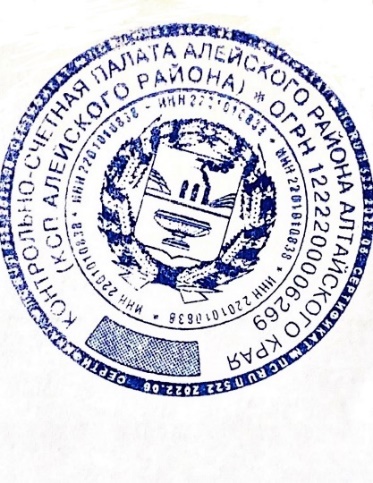 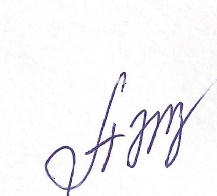 Председатель контрольно-счетной палаты   Алейского района Алтайского края                                             		  	  Захарова А.С.23.05.2022г. № 55/01-05Главе районаС.Я.АгарковойСобрание депутатов Алейского района Алтайского краяПредседателю Собрания ДепутатовС.Д.Миллер